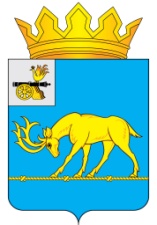 АДМИНИСТРАЦИЯ МУНИЦИПАЛЬНОГО ОБРАЗОВАНИЯ «ТЕМКИНСКИЙ РАЙОН» СМОЛЕНСКОЙ ОБЛАСТИПОСТАНОВЛЕНИЕ   от  14.06.2023 № 167                                                                                 с. ТемкиноО внесении изменений в      постановление Администрации муниципального образования «Темкинский район» Смоленской области от 01.10.2021 № 312 В соответствии со статьей 179 Бюджетного кодекса Российской Федерации, с Федеральным законом от 06.10.2003 № 131-ФЗ «Об общих принципах организации местного самоуправления в Российской Федерации», постановлением Администрации муниципального образования «Темкинский район» Смоленской области от 18.02.2022 № 53 «Об утверждении Порядка принятия решения о разработке муниципальных программ, их формирования и реализации», Администрация муниципального образования «Темкинский район» Смоленской области  п о с т а н о в л я е т: 1. Внести в постановление Администрации муниципального образования «Темкинский район» Смоленской области от 01.10.2021  № 312 « Об утверждении муниципальной программы «Формирование современной городской среды на территории Темкинского сельского поселения Темкинского района Смоленской области» (далее-Программа) (в редакции постановлений Администрации муниципального образования «Темкинский район» Смоленской области  от  31.03.2022 № 131, 14.11.2022 №395) следующие изменения:1.1. В разделе 1 Программы позицию  «Объемы финансового обеспечения муниципальной программы (по годам реализации и в разрезе источников финансирования» изложить в следующей редакции:1.2.  Раздел 4  Программы  позицию «Финансовое обеспечение муниципальной программы» изложить в следующей редакции:1.3. Раздел.6  Сведения о финансировании структурных элементов   муниципальной программы «Формирование  современной  городской среды на территории Темкинского сельского поселения Темкинского района Смоленской области»»  изложить в следующей редакции: 2.Настоящее постановление разместить на официальном сайте Администрации муниципального образования «Темкинский район» Смоленской области в информационно - телекоммуникационной сети «Интернет».3. Контроль за исполнением  настоящего постановления возложить на заместителя Главы муниципального образования «Темкинский район» Смоленской области Федорова Н.М. Глава муниципального образования«Темкинский район» Смоленской области                                                    С.А. ГуляевУТВЕРЖДЕНАпостановлением Администрации муниципального образования «Темкинский район» Смоленской области от 01.10.2021 № 312              (в редакции постановления Администрации муниципального образования «Темкинский район» Смоленской области                         от 31.03.2022 №131,14.11.2022                  № 395)от ________14.06.2023_________№_167____                                                       МУНИЦИПАЛЬНАЯ ПРОГРАММА«ФОРМИРОВАНИЕ СОВРЕМЕННОЙ ГОРОДСКОЙ СРЕДЫ НА ТЕРРИТОРИИ ТЕМКИНСКОГО СЕЛЬСКОГО ПОСЕЛЕНИЯ ТЕМКИНСКОГО РАЙОНА СМОЛЕНСКОЙ ОБЛАСТИ»ПАСПОРТмуниципальной программы Основные положенияПоказатели муниципальной программыНа территории Темкинского сельского поселения расположено                                   16  многоквартирных жилых домов, площадь дворовых территорий которых составляет 13,4 тыс.кв.м. Согласно адресному перечню дворовых территорий многоквартирных домов, нуждаются  благоустройстве и подлежат благоустройству исходя из минимального перечня работ по благоустройству – 8 дворов, которые перечислены в (приложении  №2). По результатам проведенной дополнительной инвентаризации дворовых территорий данный перечень может быть откорректирован.  Основная часть домов построена  30 - 50 лет назад. В целом на территории Темкинского сельского поселения расположено 2 детские площадки, из них соответствует современным требованиям – 1 ед. или 50 %.   В настоящее время из всех дворовых территорий, расположенных на территории Темкинского сельского поселения игровыми площадками не оборудован не один двор.    На отдельных площадках во дворах сохранились элементы детского игрового и спортивного оборудования, малых архитектурных форм (качалки, качели, горки, турники, и т.п.), однако, их состояние не обеспечивает безопасность, а также потребностей жителей села в игровых и спортивных модулях, они физически и морально устарели. Кроме того озеленение и оснащенность малыми архитектурными формами (скамейки, урны, газонные ограждения и т.п.) дворовых территорий выполнены в недостаточном количестве.    В связи с увеличением личных автотранспортных средств, остро встал вопрос о нехватке парковочных мест. Проведение работ по строительству мест парковки автотранспортных средств позволит в дальнейшем «разгрузить» дворовые территории и обеспечить комфортными условиями проживания жителей.     В результате эксплуатации дорожного покрытия отдельных дворовых территории из цементобетона и асфальтобетона появились дефекты, при которых дальнейшая эксплуатация дорожного покрытия затруднена, а на отдельных участках недопустима.     На отдельных территориях выявлено неудовлетворительное техническое состояние лестниц, лестничных сходов крылец, отсутствие или нарушение перильных ограждений, пандусов (съездов). Ряд дворовых территорий имеет уровень освещенности  ниже допустимого или освещение вообще отсутствует.     Надлежащее состояние придомовых территорий является важным фактором при формировании благоприятной экологической и эстетической городской среды.   Проблемы восстановления и ремонта асфальтового покрытия дворов, озеленения, освещения дворовых территорий, обустройства детских, спортивных, игровых площадок, парковочных мест  на сегодня весьма актуальны и не решены в полном объеме в связи с недостаточным финансированием отрасли.   Принимаемые в последнее время меры по частичному благоустройству дворовых территорий не приводят к должному результату.    В настоящее время требуется комплексный подход к благоустройству, включающий в себя:- ремонт дворовых проездов;- обеспечение освещения дворовых территорий;- установка скамеек;- установка урн;- ремонт и (или) устройство автомобильных парковок;- ремонт и (или) устройство тротуаров;- устройство и (или) ремонт водоотводных лотков, водостоков, канав, замена люков и кирпичных горловин колодцев и камер, регулирование высотного положения крышек колодцев;- ремонт и (или) устройство площадок для мусорных контейнеров.- устройство и оборудование детских и (или) спортивных площадок, иных площадок;- ремонт автомобильных дорог, образующих проезды к территориям, прилегающим к многоквартирным домам;- ремонт и (или) установка пандусов;- озеленение территорий.Адресный перечень дворовых территорий, нуждающихся в благоустройстве и подлежащих благоустройству в период реализации Государственной программы, приведен  в приложении № 2 к сведениям о региональном проекте «Формирование комфортной городской среды». Показатели муниципальной программы  Внешний облик Темкинского сельского поселения Темкинского района Смоленской области, его эстетический вид центра, во многом зависят от степени благоустроенности территории, от площади озеленения, количества размещенных малых архитектурных форм (скамеек, вазонов, урн, светильников), обустройства общественных территорий парков, скверов, пешеходных зон, детских игровых и спортивных площадок и т.д.  Благоустройство территории поселения - комплекс предусмотренных правилами благоустройства территории поселения  мероприятий по содержанию территории, а также по проектированию и размещению объектов благоустройства, направленных на обеспечение и повышение комфортности условий проживания граждан, поддержание и улучшение санитарного и эстетического состояния территории. Анализ сектора благоустройства Темкинского сельского поселения Темкинского района Смоленской области показал, что в Темкинском сельском поселении Темкинского района Смоленской области имеются территории общего пользования (проезды, центральные улицы, площади, скверы, парки и т.д.) благоустройство которых не отвечает современным требованиям, предъявляемым к местам  проживания граждан, установленным нормами Градостроительного и Жилищного кодексов Российской Федерации.Одной из проблем благоустройства дворовых территорий является негативное, небрежное отношение жителей к элементам благоустройства, низкий уровень культуры поведения в общественных местах, на улицах и во дворах. Кроме того, не в полной мере городская среда приспособлена к условиям доступности для инвалидов всех категорий и маломобильных групп населения.На территории Темкинского сельского поселения Темкинского района Смоленской области имеется  6 объектов  общественных территорий, площадь которых составляет более 7,3 тыс. кв.м. (адресный перечень общественных территорий нуждающихся и подлежащих благоустройству представлены в приложениях № 5,6,7,8,9,10,11).По результатам проведенной дополнительной инвентаризации общественных территорий данный перечень может быть откорректирован.Для обеспечения благоустройства общественных территорий целесообразно проведение следующих мероприятий:- благоустройство и освещение скверов и парков;- благоустройство муниципальных рынков, территорий вокруг памятников;- ремонт памятников;	- реконструкция многофункциональных общественных спортивных объектов (стадионов или детских спортивно-игровых площадок), пешеходных зон (тротуаров) с обустройством зон отдыха (установка скамеек) на конкретных улицах;- благоустройство (обустройство) междворовых пространств;- обустройство фонтанов;- благоустройство (обустройство) иных территорий и объектов.Мероприятия по проведению инвентаризации уровня благоустройства индивидуальных жилых домов и земельных участков, предоставленных для их размещения на территории Смоленской области, осуществляются муниципальными образованиями в соответствии с правилами благоустройства территорий и порядком проведения такой инвентаризации. Порядок проведения инвентаризации дворовых территорий, общественных территорий, индивидуальных жилых домов и земельных участков, предоставленных для их размещения, на территории Смоленской области утвержден постановлением Администрации Смоленской области от 24.06.2021        № 390 (в ред. постановления Администрации Смоленской области от 04.08.2021       № 510).Форма адресного перечня объектов недвижимого имущества (включая объекты незавершенного строительства) и земельных участков, находящихся в собственности (пользовании) юридических лиц и индивидуальных предпринимателей, которые подлежат благоустройству не позднее последнего года реализации федерального проекта за счет средств указанных лиц в соответствии с требованиями утвержденных в муниципальном образовании Смоленской области правил благоустройства территории, приведена в приложении № 1 к муниципальной программе. Указанная форма заполняется по мере проведения муниципальным образованиям инвентаризации указанных объектов.Адресный перечень общественных территорий, нуждающихся в благоустройстве и подлежащих благоустройству в период реализации Государственной программы, приведен в приложении № 3   к сведениям о региональном проекте «Формирование комфортной городской среды».3.Структура муниципальной программы4.Финансовое обеспечение муниципальной программыРаздел 1. Стратегические приоритеты в сфере реализации муниципальной программы       Формирование современной городской среды - это комплекс мероприятий, направленных на создание условий для обеспечения комфортных, безопасных и доступных условий проживания населения Темкинского сельского поселения Темкинского района Смоленской области (далее - Темкинское сельское поселение). Анализ сектора благоустройства Темкинского сельского поселения Темкинского района Смоленской области показал, что в последние годы в Темкинском сельском поселении проводилась целенаправленная работа по благоустройству общественных территорий  но,  не смотря на это,  имеются территории общего пользования (проезды, центральные улицы, площади, скверы, парки и т.д.) и дворовые территории, благоустройство которых не отвечает современным требованиям, предъявляемым к местам проживания граждан, установленным нормами Градостроительного и Жилищного кодексов Российской Федерации.          Основными проблемами в области благоустройства дворовых территории и наиболее посещаемых общественных территорий  Темкинского сельского поселения являются: - недостаточное количество детских и спортивных площадок, зон отдыха; - недостаточное количество автостоянок и мест парковки транспортных средств на дворовых и общественных территориях; - недостаточное количество малых архитектурных форм на дворовых и общественных территориях; - недостаточное озеленение дворовых и общественных территорий; - недостаточное освещение отдельных дворовых и общественных территорий,  и т.д.            Кроме того, не в полной мере территории приспособлены к условиям доступности для инвалидов всех категорий и маломобильных групп населения.           Приоритетами региональной государственной политики в сфере благоустройства, направленными на достижение стратегической цели, являются:-  формирование современной городской среды (благоустройство дворовых территорий, обустройство мест массового посещения граждан);- повышение уровня обустройства мест массового отдыха населения (общественные территории).         Цель муниципальной программы соответствует приоритетам региональной государственной политики, в сфере благоустройства территорий муниципальных образований Смоленской области, определенным Федеральным законом                                от 16 сентября 2003  № 131 «Об общих принципах организации местного самоуправления в Российской Федерации», и стратегической цели региональной государственной политики в сфере благоустройства - повышение уровня благоустройства территорий муниципальных образований Смоленской области.  Основной целью  муниципальной программы  является повышение уровня благоустройства общественных  и дворовых территорий  Темкинского сельского поселения Темкинского района Смоленской области.  Основные задачи муниципальной программы, направлены на достижение вышеуказанной цели заключаются в следующем:а) повышение уровня благоустройства дворовых территорий;      б) повышение уровня благоустройства общественных территорий;      в) повышение уровня вовлеченности заинтересованных граждан, организаций в реализации мероприятий по благоустройству территорий Темкинского сельского поселения Темкинского района Смоленской области.        Формирование современной городской среды - это комплекс мероприятий, направленных на создание условий для обеспечения комфортных, безопасных и доступных условий проживания населения Темкинского сельского поселения Темкинского района Смоленской области.         Применение программного метода (метода разработки плановых решений, сущность его заключается в выборе и обоснованию основных целей социального, экономического и научно-технического развития, а также разработке системы мероприятий по их достижению в намеченные сроки при сбалансированном обеспечении ресурсами) позволит поэтапно осуществлять комплексное благоустройство дворовых территорий и мест массового посещения граждан с учетом мнения граждан, а именно:- повысит уровень планирования и реализации мероприятий по благоустройству (сделает их современными, эффективными, оптимальными, открытыми, востребованными гражданами); - запустит реализацию механизма поддержки мероприятий по благоустройству, инициированных гражданами;-  запустит механизм финансового и трудового участия граждан и организаций в реализации мероприятий по благоустройству;- сформирует инструменты общественного контроля за реализацией мероприятий по благоустройству территории Темкинского сельского поселения Темкинского района Смоленской области. Настоящая программа разработана на  период  2018-2024 годы.Реализация муниципальной программы позволит достичь следующих результатов:а) увеличение благоустройства дворовых территорий, прилегающих к многоквартирным жилым домам;б) увеличение благоустройства общественных территорий;        в)  повышение уровня вовлеченности заинтересованных граждан, организаций в реализацию мероприятий по благоустройству территорий  Темкинского сельского поселения.         На реализацию  муниципальной программы могут повлиять внешние риски, а именно:а) при размещении муниципальных заказов согласно Федеральному закону от 5 апреля 2013 года  № 44-ФЗ «О контрактной системе в сфере закупок товаров, работ, услуг для обеспечения государственных и муниципальных нужд» некоторые процедуры торгов могут не состояться в связи с отсутствием претендентов. Проведение повторных процедур приведет к изменению сроков исполнения программных мероприятий;б) несвоевременное выполнение работ подрядными организациями может привести к нарушению сроков выполнения программных мероприятий;в) заключение муниципальных контрактов и договоров с организациями, которые окажутся неспособными исполнить свои обязательства.           г) условие о предельной дате заключения соглашений по результатам закупки товаров, работ и услуг для обеспечения муниципальных нужд в целях реализации муниципальных программ - 1 апреля года предоставления субсидии, за исключением:- случаев обжалования действий (бездействия) заказчика и (или) комиссии по осуществлению закупок и (или) оператора электронной площадки при осуществлении закупки товаров, работ, услуг в порядке, установленном законодательством Российской Федерации, при которых срок заключения таких соглашений продлевается на срок указанного обжалования;- случаев проведения повторного конкурса или новой закупки, если конкурс признан не состоявшимся по основаниям, предусмотренным законодательством Российской Федерации, при которых срок заключения таких соглашений продлевается на срок проведения конкурсных процедур;- случаев заключения таких соглашений в пределах экономии средств при расходовании субсидии в целях реализации муниципальных программ, в том числе мероприятий по цифровизации городского хозяйства, включенных в муниципальную программу, при которых срок заключения таких соглашений продлевается на срок до 15 декабря года предоставления субсидии).      Способами ограничения рисков являются:а) концентрация ресурсов на решении приоритетных задач;б) повышение результативности реализации программы и эффективности использования бюджетных средств;в) своевременное внесение изменений  в муниципальную Программу. Основным методом решения проблемы должно стать благоустройство дворовых и общественных территорий, которые представляют собой совокупность мероприятий, направленных на создание и поддержание функционально, экологически и эстетически организованной среды, улучшение содержания и безопасности дворовых территорий, общественных территорий.В состав  муниципальной программы входят следующие  основные мероприятия, направленные на достижение развития и реализации муниципальной программы.ИНФОРМАЦИЯо мероприятиях, реализуемых в рамках регионального проекта «Формирование комфортной                                                                                        городской среды»Мероприятие   №1 «Благоустройство дворовых территорий» В основное мероприятие  будут включены дворовые территории, прошедшие общественное обсуждение, включенные в адресный перечень дворовых территорий на  соответствующий финансовый период, в пределах лимитов бюджетных ассигнований предусмотренных муниципальной программой при условии их соответствия установленным требованиям действующего законодательства согласно приложению. Заинтересованные  лица принимают участие в реализации мероприятий по благоустройству дворовых территорий в рамках минимального и дополнительного перечней работ по благоустройству в форме трудового и  (или) финансового участия.Выполнение видов работ из дополнительного перечня работ осуществляется в рамках муниципальной программы при условии финансового участия (софинансирования) заинтересованных лиц в выполнении указанных видов работ в размере не менее 20% (двадцать  процентов) от общей стоимости соответствующего вида работ. К минимальному перечню видов работ по благоустройству дворовых территорий (далее - минимальный перечень работ) относятся:- ремонт дворовых проездов;- обеспечение освещения дворовых территорий;- установка скамеек;- установка урн;- ремонт и (или) устройство автомобильных парковок;- ремонт и (или) устройство тротуаров;- ремонт и (или) устройство площадок для мусорных контейнеров;- устройство и (или) ремонт водоотводных лотков, водостоков, канав, замена люков и кирпичных горловин колодцев и камер, регулирование высотного положения крышек колодцев;- иные виды работ.К дополнительному перечню видов работ по благоустройству дворовых территорий (далее - дополнительный перечень работ) относятся:- устройство и оборудование детских и (или) спортивных площадок, иных площадок;- ремонт автомобильных дорог, образующих проезды к территориям, прилегающим к многоквартирным домам; - ремонт и (или) установка пандусов;- озеленение территорий;- иные виды работ.По каждой дворовой территории, включенной в муниципальную программу, разрабатывается (с учетом обсуждения с представителями заинтересованных лиц) дизайн-проект, подготовка и утверждение которого осуществляется с учетом обсуждения с представителями заинтересованных лиц дизайн-проекта благоустройства каждой дворовой территории, включенной в муниципальную программу, который предполагается реализовать в соответствующем году.                В указанные дизайн-проекты включаются текстовое и визуальное описания предлагаемых проектов, в том числе их концепция и перечень (в том числе визуализированный) элементов благоустройства, предлагаемых к размещению на соответствующей территории.Для реализации  данного мероприятия  муниципальной программы разработаны следующие документы:- минимальный перечень работ по благоустройству дворовых территорий, с приложением визуализированного перечня образцов элементов благоустройства, предполагаемых к размещению на дворовой территории,- дополнительный перечень работ по благоустройству дворовых территорий,- порядок аккумулирования и расходования средств заинтересованных лиц, направляемых на выполнение  дополнительного  перечня  работ по благоустройству дворовых территорий  Темкинского  сельского поселения Темкинского района Смоленской области,       - порядок разработки, обсуждения и утверждения плана благоустройства дворовой территории многоквартирного дома, расположенного на территории Темкинского сельского поселения Темкинского района Смоленской области, а также плана благоустройства общественной территории Темкинского сельского поселения Темкинского района  Смоленской области. Мероприятие № 2 «Благоустройство общественных  территорий»       В рамках данного мероприятия  будут благоустроены общественные территории, включенные в адресный перечень общественных территорий на  соответствующий финансовый период, в пределах лимитов бюджетных ассигнований предусмотренных муниципальной программой при условии их соответствия установленным требованиям действующего законодательства.         В адресный перечень включены все общественные территории, нуждающиеся в благоустройстве (с учетом их физического состояния) и подлежащие благоустройству в указанный период. Физическое состояние общественной территории и необходимость ее благоустройства определяются по результатам инвентаризации общественной территории, проведенной в порядке, установленном нормативным правовым актом Администрации муниципального образования «Темкинский район» Смоленской области № 222-р от 21.05.2020.Общественные территории, подлежащие обустройству в рамках муниципальной программы, с перечнем видов работ, планируемых к выполнению, отбираются с учетом результатов общественного обсуждения и проведенного голосования по отбору таких общественных территорий. В основное мероприятие  будут включены:          -   обустройство детских игровых и спортивных площадок;-   благоустройство и освещение скверов и парков;- благоустройство кладбищ, пустырей, мест для купания (пляжей), муниципальных рынков, территорий вокруг памятников;- ремонт памятников;- реконструкция многофункциональных общественных спортивных объектов (стадионов или детских спортивно-игровых площадок), пешеходных зон (тротуаров) с обустройством зон отдыха (установкой скамеек) на конкретных улицах;- обустройство фонтанов;           - благоустройство (обустройство) иных территорий и объектов.Мероприятие № 3 «Повышение эстетического и функционального уровня территорий»Данное мероприятие включает в себя предоставление иных межбюджетных трансфертов из областного бюджета бюджету муниципального образования Темкинского сельского поселения Темкинского района Смоленской области на проведение мероприятий, направленных на создание условий для повышения уровня комфортности проживания граждан.В рамках реализации данного мероприятия предусматривается:- благоустройство дворовых территорий за счет средств иных межбюджетных трансфертов на проведение мероприятий, направленных на создание условий для повышения уровня комфортности проживания граждан, в соответствующем году;-благоустройство общественных территорий за счет средств иных межбюджетных трансфертов на проведение мероприятий, направленных на создание условий для повышения уровня комфортности проживания граждан, в соответствующем году;- иные работы, связанные с благоустройством территорий, направленные на повышение эстетического и функционального уровней территорий, за счет средств иных межбюджетных трансфертов.Адресный перечень территорий, нуждающихся в благоустройстве и подлежащих благоустройству в рамках основного мероприятия «Повышение эстетического и функционального уровня территорий» в период реализации областной государственной программы «Формирование современной городской среды на территории муниципального образования Темкинского сельского поселения Темкинского района Смоленской области» в 2021 году, представлен в приложении № 8 к муниципальной программе. Мероприятие № 4 «Повышение уровня вовлеченности заинтересованных граждан, организаций в реализацию мероприятий по благоустройству территорий Темкинского сельского поселения».Данное мероприятие предусматривает проведение собраний заинтересованных собственников, размещение нормативно-правовых актов по вопросам формирования  современной городской среды в  информационно-телекоммуникационной сети «Интернет»,  организацию и проведение месячника по благоустройству, проведение общественных обсуждений по вопросам благоустройства общественных территорий, размещение информации на стендах МКД, досках объявлений и  т.д.         Рассмотрение предложений заинтересованных лиц о включении общественных и дворовых территорий  в муниципальную программу  осуществляется  путем реализации следующих этапов:- проведение общественного обсуждения в соответствии с порядком проведения общественного обсуждения проекта  муниципальной программы «Формирование современной  городской  среды на   территории   Темкинского сельского поселения Темкинского района  Смоленской области» и Порядка организации деятельности общественной комиссии; - рассмотрение и оценка предложений заинтересованных лиц на включение в адресный перечень дворовых территорий и рассмотрение и оценка предложений граждан и  организаций о включение общественной территории в  муниципальную программу «Формирование современной   городской среды на   территории   Темкинского сельского поселения Темкинского района  Смоленской области».          Документация на выполнение работ по благоустройству  дворовых и общественных территорий Темкинского сельского поселения Темкинского района Смоленской области  предусматривает обеспечение  информационной доступности.          В ходе реализации  основных мероприятий муниципальной программы может осуществляться корректировка выделенных бюджетных средств на их реализацию с учетом уровня достижения результатов. Приложение № 1   к муниципальной программе«Формирование современной городской среды на территории Темкинского сельского поселения Темкинского района Смоленской области»                                                                                                                        от 14.06.2023   № 167 АДРЕСНЫЙ ПЕРЕЧЕНЬОБЪЕКТОВ НЕДВИЖИМОГО ИМУЩЕСТВА (ВКЛЮЧАЯ ОБЪЕКТЫНЕЗАВЕРШЕННОГО СТРОИТЕЛЬСТВА) И ЗЕМЕЛЬНЫХ УЧАСТКОВ,НАХОДЯЩИХСЯ В СОБСТВЕННОСТИ (ПОЛЬЗОВАНИИ) ЮРИДИЧЕСКИХЛИЦ И ИНДИВИДУАЛЬНЫХ ПРЕДПРИНИМАТЕЛЕЙ, КОТОРЫЕ ПОДЛЕЖАТБЛАГОУСТРОЙСТВУ НЕ ПОЗДНЕЕ ПОСЛЕДНЕГО ГОДА РЕАЛИЗАЦИИФЕДЕРАЛЬНОГО ПРОЕКТА ЗА СЧЕТ СРЕДСТВ УКАЗАННЫХЛИЦ В СООТВЕТСТВИИ С ТРЕБОВАНИЯМИ УТВЕРЖДЕННЫХВ МУНИЦИПАЛЬНОМ ОБРАЗОВАНИИ СМОЛЕНСКОЙ ОБЛАСТИ ПРАВИЛБЛАГОУСТРОЙСТВА ТЕРРИТОРИИ  Приложение № 2   к показателям муниципальной программы      Адресный перечень дворовых территорий, нуждающихся в благоустройстве и подлежащих благоустройству в период реализации муниципальной программы «Формирование современной городской среды на территории муниципального образования Темкинского сельского поселения Темкинского района Смоленской области» В период с 2018 по 2021 год на территории муниципального образования Темкинского сельского поселения Темкинского района Смоленской области не осуществлялось благоустройство дворовых территорий.   Приложение № 3   к показателям муниципальной программыАдресный перечень дворовых территорий, нуждающихся в благоустройстве и подлежащих благоустройству в период реализации муниципальной программы «Формирование современной городской среды на территории муниципального образования Темкинского сельского поселения Темкинского района Смоленской области» в 2023 годуПримечание:  адресный перечень дворовых территорий подлежит корректировке и уточнению  по результатам проведения инвентаризации дворовых территорий.Приложение № 4   к показателям муниципальной программыАдресный перечень дворовых территорий, нуждающихся в благоустройстве и подлежащих благоустройству в период реализации муниципальной программы «Формирование современной городской среды на территории муниципального образования Темкинского сельского поселения Темкинского района Смоленской области» в 2024 годуПримечание:  адресный перечень дворовых территорий подлежит корректировке и уточнению  по результатам проведения инвентаризации дворовых территорий.	Приложение № 5   к показателям муниципальной программы  Адресный перечень общественных территорий, нуждающихся в благоустройстве и подлежащие благоустройству в период реализации муниципальной программы «Формирование современной городской среды на территории муниципального образования Темкинского сельского поселения Темкинского района Смоленской области» в 2019 году Приложение № 6   к показателям муниципальной программы  Адресный перечень общественных территорий, нуждающихся в благоустройстве и подлежащих благоустройству в период реализации муниципальной программы «Формирование современной городской среды на территории муниципального образования Темкинского сельского поселения Темкинского района Смоленской области» в 2020 годуПриложение № 7к показателям муниципальной программы  Адресный перечень общественных территорий, нуждающихся в благоустройстве и подлежащих благоустройству в период реализации муниципальной программы «Формирование современной городской среды на территории муниципального образования Темкинского сельского поселения Темкинского района Смоленской области» в 2021 годуДанное мероприятие предусматривает выделение дополнительной финансовой помощи из федерального бюджета областному бюджету в виде иного межбюджетного трансферта на реализацию проектов по созданию комфортной городской среды. Приложение № 8                                                к показателям муниципальной программы  Адресный перечень территорий, нуждающихся в благоустройстве и подлежащих благоустройству в рамках основного мероприятия «Повышение эстетического и функционального уровня территорий» в период реализации областной государственной программы «Формирование современной городской среды на территории муниципального образования Темкинского сельского поселения Темкинского района Смоленской области» в 2021 годуПриложение № 9 к показателям муниципальной программы  Адресный перечень общественных территорий, нуждающихся в благоустройстве и подлежащих благоустройству в период реализации муниципальной программы «Формирование современной городской среды на территории муниципального образования Темкинского сельского поселения Темкинского района Смоленской области» в 2022 годуПриложение № 10 к показателям муниципальной программы  Адресный перечень общественных территорий, нуждающихся в благоустройстве и подлежащих благоустройству в период реализации муниципальной программы «Формирование современной городской среды на территории муниципального образования Темкинского сельского поселения Темкинского района Смоленской области» в 2023 годуПриложение № 11  к показателям муниципальной программы  Адресный перечень общественных территорий, нуждающихся в благоустройстве и подлежащих благоустройству в период реализации муниципальной программы «Формирование современной городской среды на территории муниципального образования Темкинского сельского поселения Темкинского района Смоленской области» в 2024 годуРаздел 2. Сведения о региональном проектеЗначения результатов регионального проекта Раздел 3. Сведения о ведомственном проектеМероприятия, связанные с реализацией ведомственных проектов, в муниципальной программе отсутствуют.Раздел 4. Паспорт комплекса процессных мероприятийПАСПОРТкомплекса процессных мероприятий«Благоустройство общественных территорий»Показатели реализации комплекса процессных мероприятийРаздел 5. Оценка применения мер государственного регулирования в части налоговых льгот, освобождений и иных преференций по налогам и сборам в сфере реализации муниципальной программы.Меры государственного и муниципального регулирования в части налоговых льгот, освобождений и иных преференций по налогам и сборам в сфере реализации муниципальной программы не предусмотрены.Раздел 6. Сведения о финансировании структурных элементов муниципальной программы.СВЕДЕНИЯо финансировании структурных элементов муниципальной программы «Формирование  современной  городской среды на территории Темкинского сельского поселения Темкинского района Смоленской области»Объемы финансового обеспечения муниципальной программы (по годам реализации и в разрезе источниковОбщий объем финансирования муниципальной программы составляет:1-й этап – 9393,5 тысяч рублей;2-й этап – 2322,1 тысяч рублей;В том числе по годам реализации:2018-2021 год –9393,5 тысяч рублей;2022 год –1639,9 тысяч рублей, из них:средства федерального бюджета: 1233,8 тыс. рублей;средства областного бюджета – 38,2  тыс. рублей;средства местного бюджета – 367,9 тысяч рублей;Объемы финансового обеспечения муниципальной программы (по годам реализации и в разрезе источников2023 год – 2818,5 тысяч рублей, из них:средства федерального бюджета: 1279,0 тысяч рублей;средства областного бюджета – 39,6 тыс. рублей;средства местного бюджета – 1499,9 тысяч рублей;2024 год – 1572,4 тысяч рублей, из них:средства федерального бюджета:1428,2 тысяч рублей;средства областного бюджета – 44,2 тыс. рублей;средства местного бюджета – 100,0  тысяч рублей;2025 год – 100,0 тысяч рублей, из них:средства федерального бюджета: 0,0 тысяч рублей;средства областного бюджета – 0,0 тыс. рублей;средства местного бюджета – 100,0  тысяч рублей;Наименование
муниципальной программы /источник
финансового
обеспеченияВсегоОбъем финансового обеспечения по годам
(этапам) реализации, тыс. рублейОбъем финансового обеспечения по годам
(этапам) реализации, тыс. рублейОбъем финансового обеспечения по годам
(этапам) реализации, тыс. рублейОбъем финансового обеспечения по годам
(этапам) реализации, тыс. рублейНаименование
муниципальной программы /источник
финансового
обеспеченияВсего2022202320242025Муниципальная программа  «Формирование  современной  городской среды на территории Темкинского сельского поселения Темкинского района Смоленской области»6130,81639,92818,51572,4100,0Федеральный бюджет3941,01233,81279,01428,20,0Областной бюджет122,038,239,644,20,0Местный бюджет2067,8367,91499,9100,0100,0№ п/пНаименованиеУчастник муниципальной программы Источник финансового обеспечения (расшифровать)Объем средств на реализацию  муниципальной программы на очередной финансовый год и плановый период (тыс. рублей)Объем средств на реализацию  муниципальной программы на очередной финансовый год и плановый период (тыс. рублей)Объем средств на реализацию  муниципальной программы на очередной финансовый год и плановый период (тыс. рублей)Объем средств на реализацию  муниципальной программы на очередной финансовый год и плановый период (тыс. рублей)Объем средств на реализацию  муниципальной программы на очередной финансовый год и плановый период (тыс. рублей)№ п/пНаименованиеУчастник муниципальной программы Источник финансового обеспечения (расшифровать)Всего2022 год2023 год2024 год2025 год123456789Региональный проект «Формирование современной городской среды»Региональный проект «Формирование современной городской среды»Региональный проект «Формирование современной городской среды»Региональный проект «Формирование современной городской среды»Региональный проект «Формирование современной городской среды»Региональный проект «Формирование современной городской среды»Региональный проект «Формирование современной городской среды»Региональный проект «Формирование современной городской среды»1.1Реализация программы формирование современной городской средыотдел по организации и обеспечению исполнительно - распорядительных полномочий Темкинского сельского поселения Темкинского района Смоленской области Администрации муниципального образования «Темкинский район» Смоленской областисредства федерального бюджета3941,01233,81279,01428,20,01.1Реализация программы формирование современной городской средыотдел по организации и обеспечению исполнительно - распорядительных полномочий Темкинского сельского поселения Темкинского района Смоленской области Администрации муниципального образования «Темкинский район» Смоленской областисредства областного бюджета122,038,239,644,20,01.1Реализация программы формирование современной городской средыотдел по организации и обеспечению исполнительно - распорядительных полномочий Темкинского сельского поселения Темкинского района Смоленской области Администрации муниципального образования «Темкинский район» Смоленской областисредства бюджета Темкинского сельского поселения0,4050,1270,1310,1470,0Итого по региональному проекту Итого по региональному проекту Итого по региональному проекту Итого по региональному проекту 4063,391272,121318,731472,540,02.«Благоустройство общественных территорий»2.«Благоустройство общественных территорий»2.«Благоустройство общественных территорий»2.«Благоустройство общественных территорий»2.«Благоустройство общественных территорий»2.«Благоустройство общественных территорий»2.«Благоустройство общественных территорий»2.«Благоустройство общественных территорий»2.«Благоустройство общественных территорий»1.6Благоустройство общественных территорий Темкинского сельского поселения Темкинского района Смоленской областиотдел по организации и обеспечению исполнительно - распорядительных полномочий Темкинского сельского поселения Темкинского района Смоленской области Администрации муниципального образования «Темкинский район» Смоленской областисредства бюджета Темкинского сельского поселения1267,9367,91499,899,9100,0Итого по комплексу процессных мероприятийИтого по комплексу процессных мероприятийИтого по комплексу процессных мероприятийИтого по комплексу процессных мероприятий3339,61639,91499,899,9100,0Всего по муниципальной программеВсего по муниципальной программеВсего по муниципальной программеВсего по муниципальной программе3339,61639,91499,899,9100,0Отп. 1 экз. – в делоИсп. Хаметова Ю.В.  тел. 2-16-4314.06.2023 Визы:     Н.М.Федоров              Е.В. Ястребова              Н.Л. Колосова               Е.Г. Пересыпкина Разослать:   Прокуратура,                    райсовет,                    отдел с/п,                    фин. управление,                    системный администраторОтветственные исполнители муниципальной программыОтдел по организации и обеспечению исполнительно - распорядительных полномочий Темкинского сельского поселения Темкинского района Смоленской области Администрации муниципального образования «Темкинский район» Смоленской области.Сроки (этапы) реализации муниципальной программыЭтап I-2018-2021 год.Этап II-2022-2025 год.Цель муниципальной программыПовышение уровня благоустройства  территории  Темкинского сельского поселения Темкинского  района  Смоленской областиНаправления (подпрограммы)-Региональные проекты, реализуемые в рамках муниципальной программы«Формирование современной городской среды»Объемы финансового обеспечения муниципальной программы (по годам реализации и в разрезе источниковОбщий объем финансирования муниципальной программы составляет:1-й этап – 9393,5 тысяч рублей;2-й этап – 2322,1 тысяч рублей;В том числе по годам реализации:2018-2021 год –9393,5 тысяч рублей;2022 год –1639,9 тысяч рублей, из них:средства федерального бюджета: 1233,8 тыс. рублей;средства областного бюджета – 38,2  тыс. рублей;средства местного бюджета – 367,9 тысяч рублей;2023 год – 700,0 тысяч рублей, из них:средства федерального бюджета: 0,0 тысяч рублей;средства областного бюджета – 0,0 тыс. рублей;средства местного бюджета – 700,0 тысяч рублей;2024 год – 100,0 тысяч рублей, из них:средства федерального бюджета: 0,0 тысяч рублей;средства областного бюджета – 0,0 тыс. рублей;средства местного бюджета – 100,0  тысяч рублей;2025 год – 100,0 тысяч рублей, из них:средства федерального бюджета: 0,0 тысяч рублей;средства областного бюджета – 0,0 тыс. рублей;средства местного бюджета – 100,0  тысяч рублей;№ п/пНаименование показателя, единица измеренияБазовое значение показателяПланируемое значение показателя погодам (этапам) реализацииПланируемое значение показателя погодам (этапам) реализацииПланируемое значение показателя погодам (этапам) реализацииПланируемое значение показателя погодам (этапам) реализацииПланируемое значение показателя погодам (этапам) реализацииПланируемое значение показателя погодам (этапам) реализацииПланируемое значение показателя погодам (этапам) реализации№ п/пНаименование показателя, единица измерения20182019202020212022202320242025Количество благоустроенных дворовых территорий МКД с нарастающимитогом с 27.03.2018 (ед.)00000123Доля благоустроенных дворовых территорий МКД от общего количества дворовых территорий МКД (%)0000012,52527Доля дворовых территорий, благоустроенных с финансовым участием граждан(%)00000353535Доля трудового участия граждан, организаций в выполнении мероприятий по благоустройству дворовых территорий00000160160170Количество граждан, участвующих в выполнении мероприятий по благоустройству дворовых территорий00000204547№ п/пНаименование показателя, единица измеренияБазовое значение показателяПланируемое значение показателя погодам (этапам) реализацииПланируемое значение показателя погодам (этапам) реализацииПланируемое значение показателя погодам (этапам) реализацииПланируемое значение показателя погодам (этапам) реализацииПланируемое значение показателя погодам (этапам) реализацииПланируемое значение показателя погодам (этапам) реализацииПланируемое значение показателя погодам (этапам) реализации№ п/пНаименование показателя, единица измерения20182019202020212022202320242025Количество благоустроенных муниципальных территорий общего пользования  с нарастающимитогом с 27.03.201801234567Площадь общественных территорий0300225020301078865725920Доля благоустроенных  общественных территорий от общего количества таких территорий016,633,249,866,48395100Количество граждан, участвующих в выполнении мероприятий по благоустройству общественных территорий045454545454547№ п/пЗадачи структурного элементаЗадачи структурного элементаКраткое описание ожидаемых эффектов от реализации задачи структурного элементаКраткое описание ожидаемых эффектов от реализации задачи структурного элементаСвязь    с показателями122334Региональный проект «Формирование современной городской среды»Региональный проект «Формирование современной городской среды»Региональный проект «Формирование современной городской среды»Региональный проект «Формирование современной городской среды»Региональный проект «Формирование современной городской среды»Региональный проект «Формирование современной городской среды»Руководитель регионального проекта – начальник Департамента Смоленской области по строительству и жилищно-коммунальному хозяйству Ростовцев Константин Николаевич, срок реализации -  2019 - 2024 годыРуководитель регионального проекта – начальник Департамента Смоленской области по строительству и жилищно-коммунальному хозяйству Ростовцев Константин Николаевич, срок реализации -  2019 - 2024 годыРуководитель регионального проекта – начальник Департамента Смоленской области по строительству и жилищно-коммунальному хозяйству Ростовцев Константин Николаевич, срок реализации -  2019 - 2024 годыРуководитель регионального проекта – начальник Департамента Смоленской области по строительству и жилищно-коммунальному хозяйству Ростовцев Константин Николаевич, срок реализации -  2019 - 2024 годыРуководитель регионального проекта – начальник Департамента Смоленской области по строительству и жилищно-коммунальному хозяйству Ростовцев Константин Николаевич, срок реализации -  2019 - 2024 годы1.1.Задача № 1реализация программы формирование современной городской среды реализация программы формирование современной городской среды благоустроенные общественные территории  благоустроенные общественные территории  1.Комплекс процессных мероприятий «Благоустройство общественных территорий»1.Комплекс процессных мероприятий «Благоустройство общественных территорий»1.Комплекс процессных мероприятий «Благоустройство общественных территорий»1.Комплекс процессных мероприятий «Благоустройство общественных территорий»1.Комплекс процессных мероприятий «Благоустройство общественных территорий»1.Комплекс процессных мероприятий «Благоустройство общественных территорий»Ответственный за выполнение комплекса процессных мероприятий отдел по организации и обеспечению исполнительно - распорядительных полномочий Темкинского сельского поселения Темкинского района Смоленской области Администрации муниципального образования «Темкинский район» Смоленской области. Ответственный за выполнение комплекса процессных мероприятий отдел по организации и обеспечению исполнительно - распорядительных полномочий Темкинского сельского поселения Темкинского района Смоленской области Администрации муниципального образования «Темкинский район» Смоленской области. Ответственный за выполнение комплекса процессных мероприятий отдел по организации и обеспечению исполнительно - распорядительных полномочий Темкинского сельского поселения Темкинского района Смоленской области Администрации муниципального образования «Темкинский район» Смоленской области. Ответственный за выполнение комплекса процессных мероприятий отдел по организации и обеспечению исполнительно - распорядительных полномочий Темкинского сельского поселения Темкинского района Смоленской области Администрации муниципального образования «Темкинский район» Смоленской области. Ответственный за выполнение комплекса процессных мероприятий отдел по организации и обеспечению исполнительно - распорядительных полномочий Темкинского сельского поселения Темкинского района Смоленской области Администрации муниципального образования «Темкинский район» Смоленской области. 1.1.Задача № 1Благоустройство общественных территорий Темкинского сельского поселения Темкинского района Смоленской областиБлагоустройство общественных территорий Темкинского сельского поселения Темкинского района Смоленской областиКоличество территорийКоличество территорийНаименование
муниципаль -
ной программы /источник
финансового
обеспеченияВсегоОбъем финансового обеспечения по годам
(этапам) реализации, тыс. рублейОбъем финансового обеспечения по годам
(этапам) реализации, тыс. рублейОбъем финансового обеспечения по годам
(этапам) реализации, тыс. рублейОбъем финансового обеспечения по годам
(этапам) реализации, тыс. рублейНаименование
муниципаль -
ной программы /источник
финансового
обеспеченияВсего2022202320242025Муниципальная программа  «Формирование  современной  городской среды на территории Темкинского сельского поселения Темкинского района Смоленской области»6130,81639,92818,51572,4100,0Федеральный бюджет3941,01233,81279,01428,00,0Областной бюджет122,038,239,644,20,0Местный бюджет2067,8367,91499,9100,0100,0N № п/пНаименование муниципального образования Смоленской областиАдрес (наименование) объектов недвижимого имущества (включая объекты незавершенного строительства) и земельных участков, находящихся в собственности (пользовании) юридических лиц и индивидуальных предпринимателей11№ п/пАдрес дворовой территории1с. Темкино, ул. Советская д.412с. Темкино, ул. Советская д.313с. Темкино, ул. Советская д.204с. Темкино, ул. Заводская, д.25с. Темкино, ул.Лядное  д.176с. Темкино, ул. Лесная  д.107с. Темкино, ул. Механизаторов, д.88с. Темкино, Мира д.1А№ п/пАдрес дворовой территории11.с. Темкино, ул. Заводская, д.2№ п/пАдрес дворовой территории11.с. Темкино, ул. Лядное, д.17№ п/пАдрес общественной территории11.с. Темкино, ул. Советская (сквер с устройством детской площадки)№ п/пАдрес общественной территории11.с. Темкино, ул. Привокзальная, парк№ п/пАдрес общественной территории11.с. Темкино, ул. Советская, рыночная площадь№ п/пАдрес общественной территории11.с. Темкино, ул. Советская, рыночная площадь№ п/пАдрес общественной территории11.с. Темкино, ул. Привокзальная, парк (территория возле памятника)№ п/пАдрес общественной территории11.Благоустройство парковки по ул. Советская в с.Тёмкино№ п/пАдрес общественной территории11.Благоустройство места отдыха (возле здания почты)  по ул. Советская в с.ТёмкиноРуководитель регионального проектаначальник Департамента Смоленской области по строительству и жилищно-коммунальному хозяйству Ростовцев Константин НиколаевичСвязь с (областной) государственной программойобластная  государственная программа «Формирование современной городской среды на территории Смоленской области» № п/пНаименование результатаЕдиница измеренияБазовое значение результата (к очередному финансовому году %)Планируемое значение результата на очередной финансовый год и плановый периодПланируемое значение результата на очередной финансовый год и плановый периодПланируемое значение результата на очередной финансовый год и плановый периодПланируемое значение результата на очередной финансовый год и плановый период№ п/пНаименование результатаЕдиница измеренияБазовое значение результата (к очередному финансовому году %)2022202320242025123456781.Реализованы мероприятия по благоустройствуединиц1001111Ответственный за выполнение комплекса процессных мероприятийотдел по организации и обеспечению исполнительно - распорядительных полномочий Темкинского сельского поселения Темкинского района Смоленской области Администрации муниципального образования «Темкинский район» Смоленской областиСвязь с муниципальной программоймуниципальная программа «Формирование  современной  городской среды на территории Темкинского сельского поселения Темкинского района Смоленской области»№п/пНаименование показателя реализации Единица измеренияБазовое значение показателя реализации (к очередному финансовому году)Планируемое значение показателя реализации на очередной финансовый год и плановый периодПланируемое значение показателя реализации на очередной финансовый год и плановый периодПланируемое значение показателя реализации на очередной финансовый год и плановый периодПланируемое значение показателя реализации на очередной финансовый год и плановый период№п/пНаименование показателя реализации Единица измеренияБазовое значение показателя реализации (к очередному финансовому году)2022202320242025123456781.Благоустройство общественных территорий муниципального образования Темкинского сельского поселения Темкинского района Смоленской областиединица11111№ п/пНаименованиеУчастник муниципальной программыИсточник финансового обеспечения (расшифровать)Объем средств на реализацию  муниципальной программы на очередной финансовый год и плановый период (тыс. рублей)Объем средств на реализацию  муниципальной программы на очередной финансовый год и плановый период (тыс. рублей)Объем средств на реализацию  муниципальной программы на очередной финансовый год и плановый период (тыс. рублей)Объем средств на реализацию  муниципальной программы на очередной финансовый год и плановый период (тыс. рублей)Объем средств на реализацию  муниципальной программы на очередной финансовый год и плановый период (тыс. рублей)Объем средств на реализацию  муниципальной программы на очередной финансовый год и плановый период (тыс. рублей)Объем средств на реализацию  муниципальной программы на очередной финансовый год и плановый период (тыс. рублей)Объем средств на реализацию  муниципальной программы на очередной финансовый год и плановый период (тыс. рублей)Объем средств на реализацию  муниципальной программы на очередной финансовый год и плановый период (тыс. рублей)№ п/пНаименованиеУчастник муниципальной программыИсточник финансового обеспечения (расшифровать)всеговсего20222023202320242024202520251234556778899Региональный проект «Формирование современной городской среды»Региональный проект «Формирование современной городской среды»Региональный проект «Формирование современной городской среды»Региональный проект «Формирование современной городской среды»Региональный проект «Формирование современной городской среды»Региональный проект «Формирование современной городской среды»Региональный проект «Формирование современной городской среды»Региональный проект «Формирование современной городской среды»Региональный проект «Формирование современной городской среды»Региональный проект «Формирование современной городской среды»Региональный проект «Формирование современной городской среды»Региональный проект «Формирование современной городской среды»Региональный проект «Формирование современной городской среды»1.1.Реализация программы формирование современной городской средыотдел по организации и обеспечению исполнительно - распорядительных полномочий Темкинского сельского поселения Темкинского района Смоленской области Администрации муниципального образования «Темкинский район» Смоленской областисредства федерального бюджета1233,81233,81233,81279,01279,01428,21428,20,00,01.1.Реализация программы формирование современной городской средыотдел по организации и обеспечению исполнительно - распорядительных полномочий Темкинского сельского поселения Темкинского района Смоленской области Администрации муниципального образования «Темкинский район» Смоленской областисредства областного бюджета38,238,238,239,639,644,244,20,00,01.1.Реализация программы формирование современной городской средыотдел по организации и обеспечению исполнительно - распорядительных полномочий Темкинского сельского поселения Темкинского района Смоленской области Администрации муниципального образования «Темкинский район» Смоленской областисредства бюджета Темкинского сельского поселения0,1270,1270,1270,1270,1270,1470,1470,00,0Итого по региональному проектуИтого по региональному проекту4063,394063,391272,11318,731318,731472,541472,540,00,0«Благоустройство общественных территорий»«Благоустройство общественных территорий»«Благоустройство общественных территорий»«Благоустройство общественных территорий»«Благоустройство общественных территорий»«Благоустройство общественных территорий»«Благоустройство общественных территорий»«Благоустройство общественных территорий»«Благоустройство общественных территорий»«Благоустройство общественных территорий»«Благоустройство общественных территорий»«Благоустройство общественных территорий»«Благоустройство общественных территорий»2.1.Благоустройство общественных территорий Темкинского сельского поселения Темкинского района Смоленской областиотдел по организации и обеспечению исполнительно - распорядительных полномочий Темкинского сельского поселения Темкинского района Смоленской области Администрации муниципального образования «Темкинский район» Смоленской областисредства бюджета Темкинского сельского поселения1267,9367,9367,9367,91499,81499,899,999,9100,0Итого по комплексу процессных мероприятийИтого по комплексу процессных мероприятий3339,61639,91639,91639,91499,81499,899,999,9100,0Всего по муниципальной программеВсего по муниципальной программеВсего по муниципальной программе3339,61639,91639,91639,91499,81499,899,999,9100,0